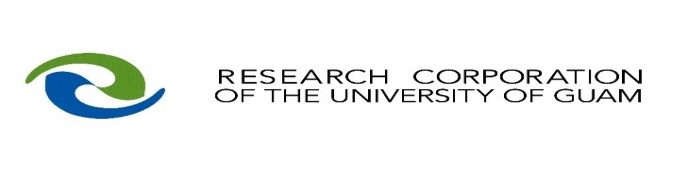 PURCHASE ORDER ADJUSTMENTDATE:	____________________________ TO:        ____________________________FROM:	_________________________________________, __________________________________	UNIT DIRECTOR’S Name/Signature 	UNIT’S NAME	(    )  Approved	(    )  DisapprovedSubject:	Adjustment of Encumbrances Your immediate action is hereby requested to adjust the following:PO No.  ______________________ 	ACCOUNT No.:    _______________________________________VENDOR Name: ____________________________________________________________(    )	INCREASE	(    )	DECREASE	 AMOUNT:	From $______________	To $______________	ADJUST $_________________ (    )    	CHANGE OF VENDOR	From:  See above	To:  ___________________________________________________(    )	CANCEL in its entirety.(    )	CANCEL the balance $__________________________ and consider the purchase order closed.(    )	Other:  ______________________________________________________________________ JUSTIFICATION/REASON:  ~~~~~ INFORMATION TO BE COMPLETED BY BUSINESS OFFICE AFTER THIS LINE ~~~~~Procurement Adjustment No. _____________________________Certifying Officer:  _____________________________________	     Date______________Copies: Procurement/Accounting/Units    (DO NOT USE FOR CONTRACT ADJUSTMENTS)UOG Station, Mangilao, Guam 96923 Tel. (671) 735.2925 Fax. (671) 734.3118A U.S. Land Grant Institution accredited by the Western Association of Schools and Colleges The University of Guam is an equal opportunity provider and employer.